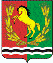 АДМИНИСТРАЦИЯМУНИЦИПАЛЬНОГО ОБРАЗОВАНИЯ РЯЗАНОВСКИЙ СЕЛЬСОВЕТ
АСЕКЕЕВСКОГО РАЙОНА ОРЕНБУРГСКОЙ ОБЛАСТИПОСТАНОВЛЕНИЕ =====================================================================01.11.2023                                       с. Рязановка                                      № 101 -п О выявлении правообладателяранее учтенного объекта недвижимости с кадастровым номером: 56:05:1501001:447 В соответствии со статьей 69.1 Федерального закона от 13 июля 2015 года №218-ФЗ "О государственной регистрации недвижимости" администрация муниципального образования Рязановский сельсовет  ПОСТАНОВЛЯЕТ:1. В отношении объекта недвижимости жилого дома с кадастровым номером: 56:05:1501001:447, расположенного  по адресу: Оренбургская область Асекеевский район село Рязановка улица Молодёжная дом 10  в качестве  правообладателя, владеющего   зданием на праве собственности  выявлена Хуббатулина Савия Зайнулловна 05.05.1942 года рождения, уроженка   с. Кутлуево Асекеевского района Оренбургской области, паспорт серии 5303 № 574718 от 03.07.2003 г, ОВД Асекеевского района Оренбургской  области. Зарегистрирована  по адресу: Оренбургская область, Асекеевский район, с. Рязановка, ул. Молодёжная, 10.  СНИЛС 061-282-544 41.Глава муниципального образования                                                       А.В. Брусилов